 [Insert organisation name/logo]BASIC LIFE SUPPORT FLOW CHART 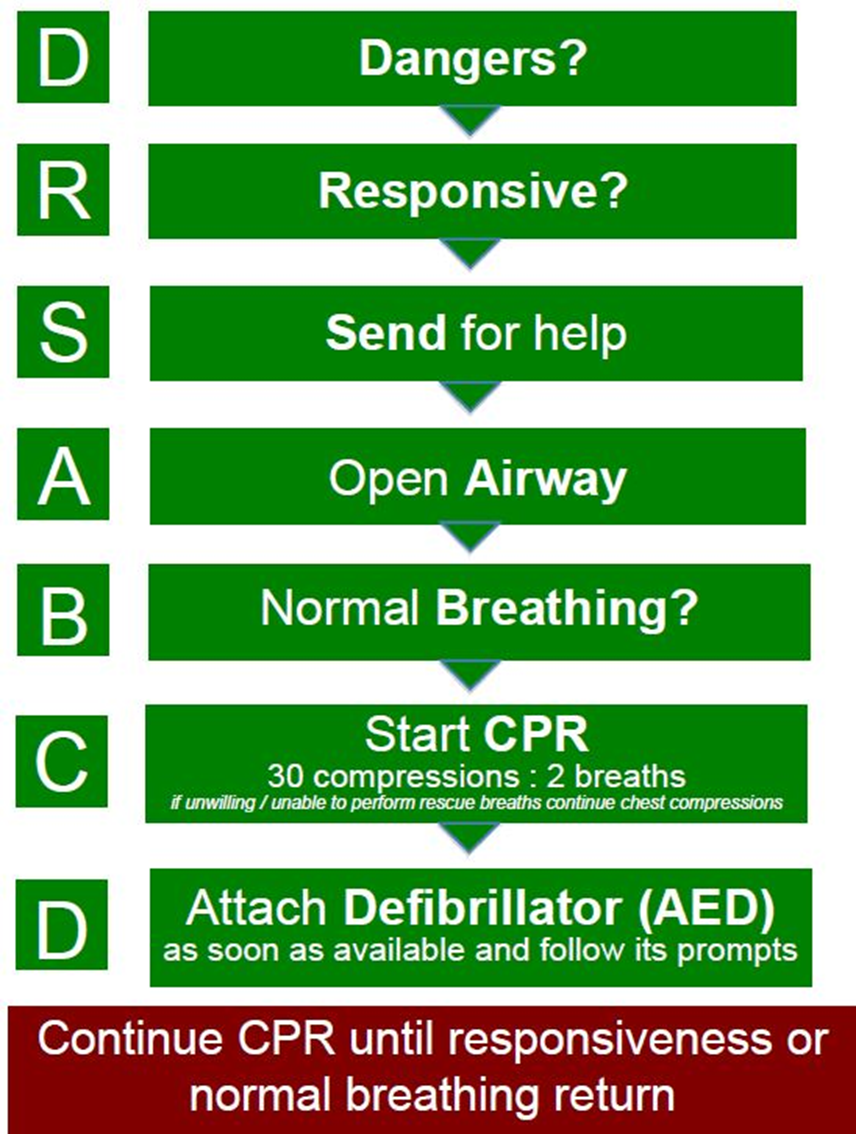 Note*This chart is been adapted from The Australian Resuscitation Council. For more information on life support and resuscitation refer directly to their website http://www.resus.org.au/. *Please delete note before finalising this document.